Menu is subject to Change   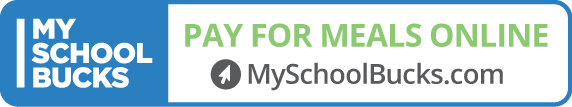 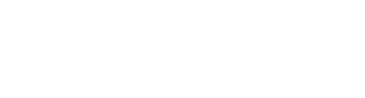 